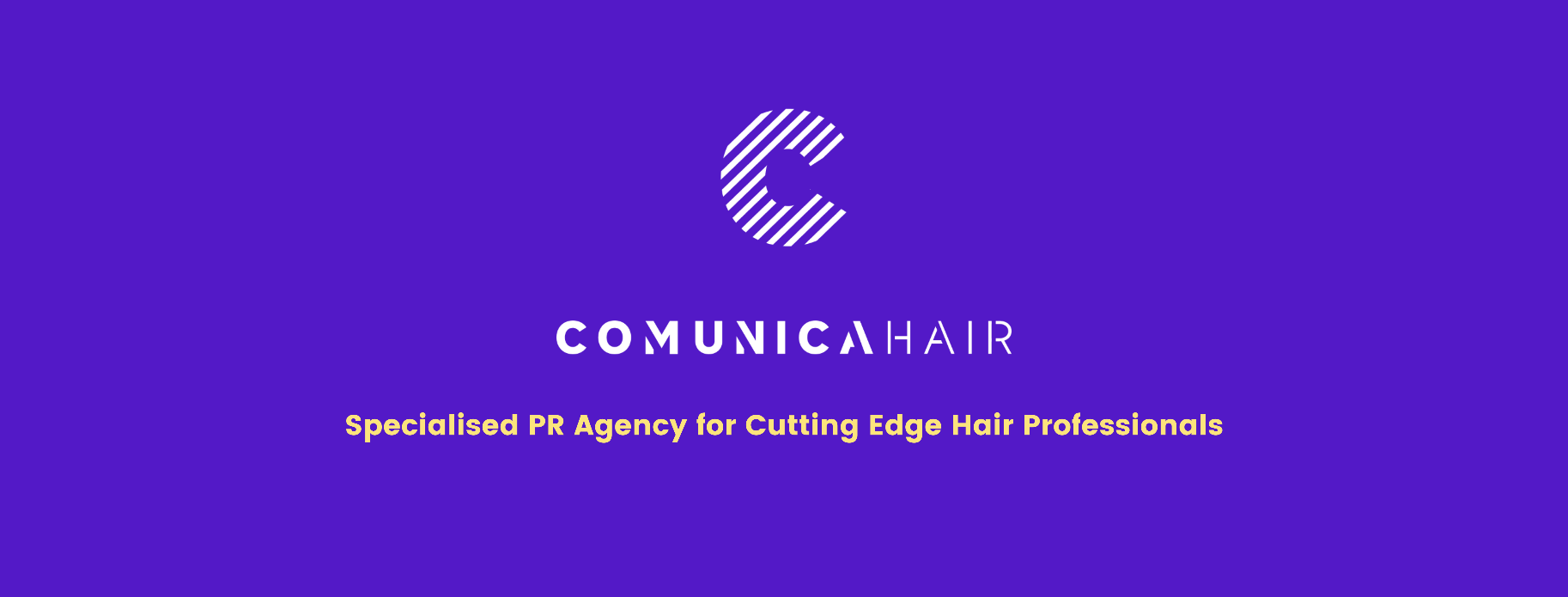 Para más información, por favor contacta con Marta de Paco móvil o         +34 670 780 664 y por email 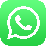 press@comunicahair.comImportante: Estas imágenes solo están disponibles para contenido editorial y redes sociales.Los créditos deben ser incluidos.Se espera la notificación de su publicación.DAVINIA CUÑAT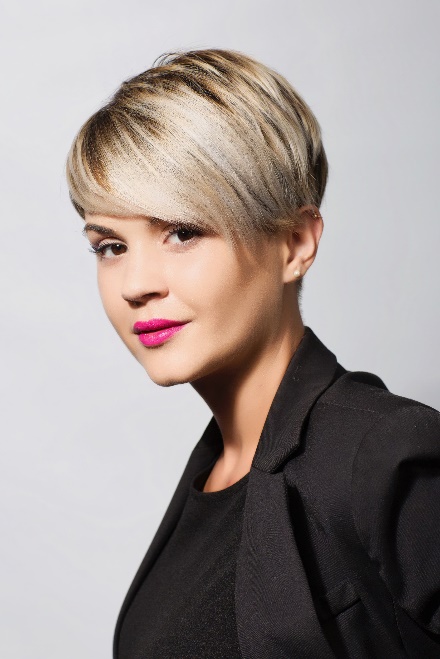 HENKO Collection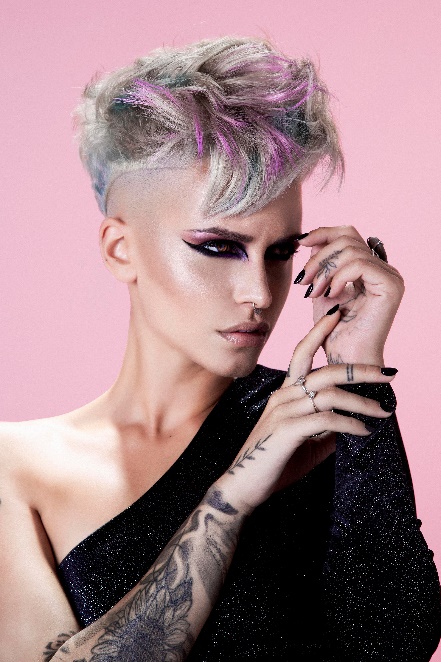 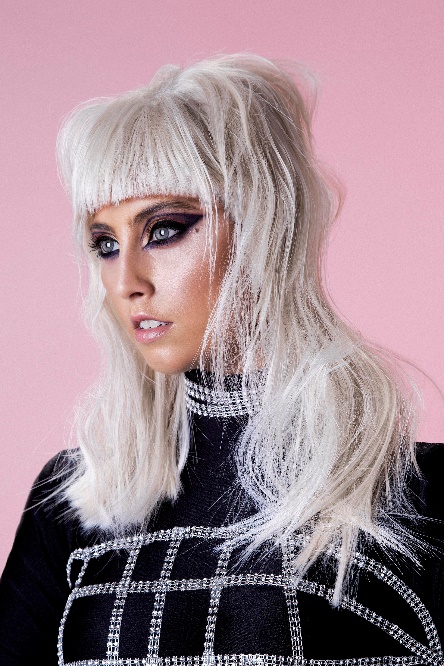 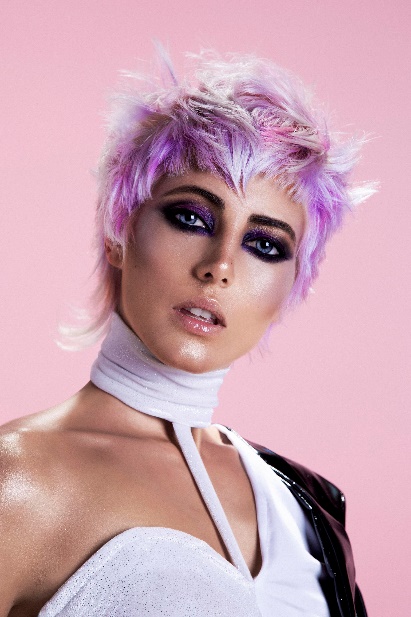 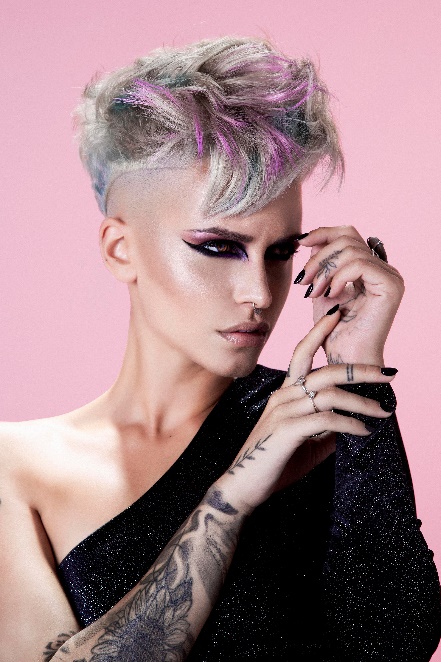 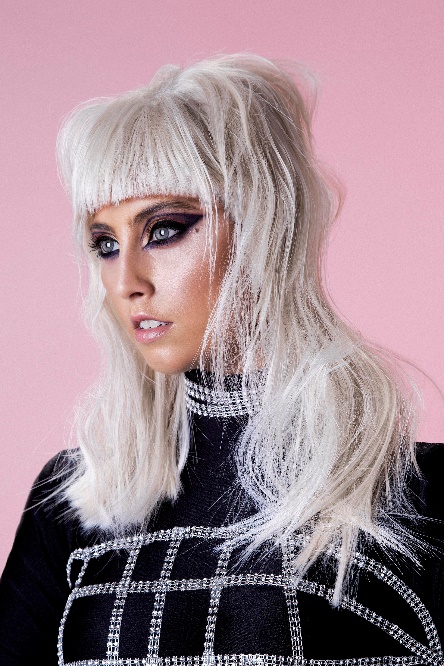 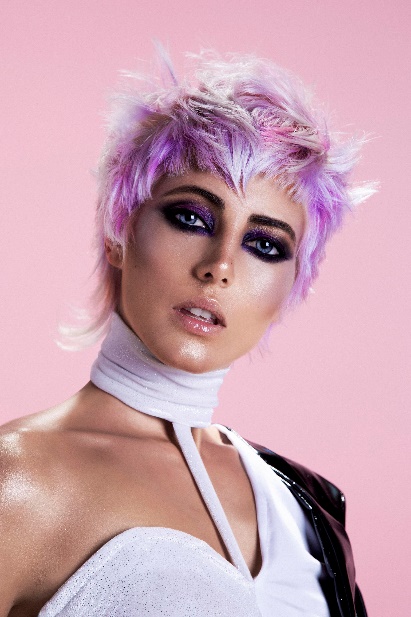 Peluquería: Davinia Cuñat Ripoll | @daviniacr_Peluquería Instagram: @_salondebellezavanedisFotografía: Esteban Roca| @esteban_roca_photoMaquillaje: Cristina Garcia | @crismakeupglossEstilismo: Davinia Cuñat Ripoll | @daviniacr_Diseñadora: Maria Dolores Ripoll Miñana | @elatelierdelolesModelos: Carola Álvarez Gilabert @carolaalvarez19Belén Vicente Saiz @beelen_vl3Florencia Olivera Hernández @FloroliverawRocío Torres Caro @roctocarudeProductos: Revlon | @revlonprofesional_esDAVINIA CUÑATHENKO Collection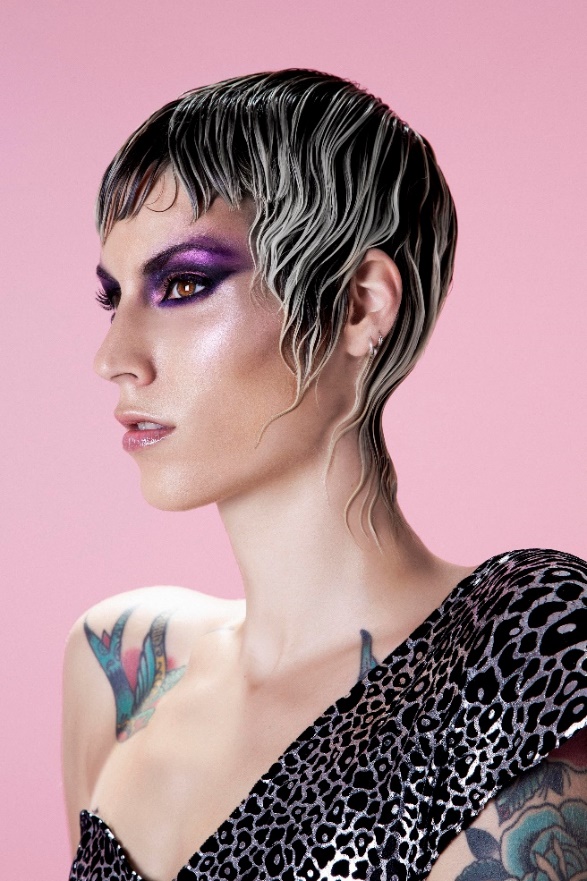 Henko es una palabra japonesa que se refiere a un cambio transformador en el que no hay posibilidad de retorno al estado inicial. En muchas ocasiones supone un avance muy grande en nuestro crecimiento personal y una prueba de que somos capaces de apostar por nosotros, siendo reflejo precisamente de este acto de valentía. Este trabajo habla de ese punto de inflexión individual que nos alza por encima del miedo y las preocupaciones, trasformando nuestra actitud vital. En los looks la originalidad significa la propia capacidad de renacer, de dar origen a nuestro nuevo yo con texturas cargadas de fuerza y energía y tonalidades que dan impulso a esta nueva intención.